ПроектО внесении изменений в муниципальную программу Канашского муниципального округа Чувашской Республики «Развитие потенциала муниципального управления»В соответствии со статьей 179 Бюджетного кодекса Российской Федерации,  решением Собрания депутатов Канашского муниципального округа Чувашской Республики  от 9 декабря 2022 года  № 5/31 «О бюджете Канашского муниципального округа Чувашской Республики на 2023 год и на плановый период 2024 и 2025 годов», Порядком разработки и реализации муниципальных программ Канашского муниципального округа Чувашской Республики, утвержденным постановлением администрации Канашского муниципального округа Чувашской Республики от 9 января 2023 года № 19, Администрация Канашского муниципального округа Чувашской Республики, п о с т а н о в л я е т:Утвердить прилагаемые изменения, которые вносятся в муниципальную программу Канашского муниципального округа Чувашской Республики «Развитие потенциала муниципального управления», утвержденную постановлением администрации Канашского муниципального округа Чувашской Республики от 30 марта 2023 года № 304.Настоящее постановление вступает в силу после его официального опубликования и распространяется на правоотношения, возникшие с 1 марта 2023 года.Глава муниципального округа 							С.Н. МихайловУтвержденыпостановлением администрации Канашского муниципального округаЧувашской Республикиот ________ 2023 г. № ______Изменения,которые вносятся в муниципальную программуКанашского муниципального округа Чувашской Республики«Развитие потенциала муниципального управления»В паспорте муниципальной программы Канашского муниципального округа Чувашской Республики «Развитие потенциала муниципального управления» (далее – муниципальная программа) позицию «Объемы финансирования муниципальной программы с разбивкой по годам реализации муниципальной программы» паспорта изложить в следующей редакции:В разделе III муниципальной программы абзацы третий – двадцать четвертый изложить в следующей редакции: «Общий объем финансирования муниципальной программы в 2023-2035 годах составит 1 324 139,9 тыс. рублей, в том числе за счет средств:федерального бюджета – 6 355,6 тыс. рублей;республиканского бюджета Чувашской Республики – 0,0 тыс. рублей;бюджета Канашского муниципального округа Чувашской Республики – 1 317 784,3 тыс. рублей;внебюджетных источников – 0,0 тыс. рублей.Прогнозируемый объем финансирования муниципальной программы на 1 этапе составляет 333 867,9 тыс. рублей, в том числе:в 2023 году – 133 712,5 тыс. рублей;в 2024 году – 101 128,2 тыс. рублей;в 2025 году – 99 027,2 тыс. рублей;из них средства:федерального бюджета – 6 313,6 тыс. рублей, в том числе:в 2023 году – 6 304,6 тыс. рублей;в 2024 году – 4,8 тыс. рублей;в 2025 году – 4,2 тыс. рублей;республиканского бюджета Чувашской Республики – 0,0 тыс. рублей, в том числе:в 2023 году – 0,0 тыс. рублей;в 2024 году – 0,0 тыс. рублей;в 2025 году – 0,0 тыс. рублей;бюджета Канашского муниципального округа Чувашской Республики – 327 554,3 тыс. рублей, в том числе:в 2023 году – 127 407,9 тыс. рублей;в 2024 году – 101 123,4 тыс. рублей;в 2025 году – 99 023,0 тыс. рублей.».Приложение № 2 к муниципальной программе изложить в следующей редакции:«Приложение № 2к муниципальной  программе  Канашского муниципального округа Чувашской Республики «Развитие потенциала муниципального управления»Ресурсное обеспечениеи прогнозная (справочная) оценка расходов за счет всех источников финансирования реализации муниципальной программы Канашского муниципального округаЧувашской Республики «Развитие потенциала муниципального управления» В приложении № 3 к муниципальной программе:	в паспорте подпрограммы «Совершенствование муниципального управления в сфере юстиции» муниципальной программы Канашского муниципального округа Чувашской Республики «Развитие потенциала муниципального управления» (далее – подпрограмма) позицию «Объемы финансирования подпрограммы с разбивкой по годам реализации подпрограммы программы» изложить в следующей редакции:в разделе IV подпрограммы абзацы первый-пятнадцатый изложить в следующей редакции:«Общий объем финансирования подпрограммы в 2023 - 2035 годах составит 6 355,6 тыс. рублей, в том числе за счет средств федерального бюджета – 6 355,6 тыс. рублей.Объем финансирования подпрограммы на 1 этапе составляет 6 313,6 тыс. рублей, в том числе:в 2023 году – 6 304,6 тыс. рублей;в 2024 году – 4,8 тыс. рублей;в 2025 году – 4,2 тыс. рублей;из них средства:федерального бюджета – 6 313,6 тыс. рублей, в том числе:в 2023 году – 6 304,6 тыс. рублей;в 2024 году – 4,8 тыс. рублей;в 2025 году – 4,2 тыс. рублей.На 2 этапе, в 2026 - 2030 годах, объем финансирования подпрограммы составляет 21,0 тыс. рублей, из них средства:федерального бюджета - 21,0 тыс. рублей.На 3 этапе, в 2031 - 2035 годах, объем финансирования подпрограммы составляет 21,0 тыс. рублей, из них средства:федерального бюджета – 21,0 тыс. рублей.»;приложение № 1 к подпрограмме изложить в следующей редакции:«Приложение № 1к подпрограмме «Совершенствованиемуниципального управления в сфере юстиции» муниципальной программы Канашского муниципального округаЧувашской Республики «Развитие потенциаламуниципального управления»Ресурсное обеспечениереализации муниципальной подпрограммы «Совершенствование муниципального управления в сфере юстиции» муниципальной программы Канашского муниципального округа Чувашской Республики«Развитие потенциала муниципального управления» за счет всех источников финансированияЧĂВАШ РЕСПУБЛИКИНКАНАШМУНИЦИПАЛЛĂ ОКРУГĚНАДМИНИСТРАЦИЙĚЙЫШĂНУ____________ 2023 _______ № Канаш хули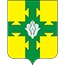 АДМИНИСТРАЦИЯКАНАШСКОГО МУНИЦИПАЛЬНОГО ОКРУГАЧУВАШСКОЙ РЕСПУБЛИКИПОСТАНОВЛЕНИЕ_____________ 2023 № _______ город Канаш«Объемы финансирования муниципальной программы с разбивкой по годам реализации муниципальной программы–Прогнозируемый объем финансирования на реализацию мероприятий муниципальной программы в 2023-2035 годах  составляет 1 324 139,9 тыс. рублей, в том числе:в 2023 году – 133 712,5 тыс. рублей;в 2024 году – 101 128,2 тыс. рублей;в 2025 году – 99 027,2 тыс. рублей;в 2026-2030 г. – 495 136,0 тыс. рублей;в 2031-2035 г. – 495 136,0 тыс. рублей;из них средства:федерального бюджета 6 355,6 тыс. рублей, в том числе:в 2023 году – 6 304,6 тыс. рублей;в 2024 году – 4,8 тыс. рублей;в 2025 году – 4,2 тыс. рублей;в 2026-2030 г. – 21,0 тыс. рублей;в 2031-2035 г. – 21,0 тыс. рублей;из них средства:республиканского бюджета Чувашской Республики 0,00 тыс. рублей, в том числе:в 2023 году – 0,0 тыс. рублей;в 2024 году – 0,0 тыс. рублей;в 2025 году – 0,0 тыс. рублей;в 2026-2030 г. – 0,0 тыс. рублей;в 2031-2035 г. – 0,0 тыс. рублей; из них средства:бюджета Канашского муниципального округа Чувашской Республики 1 324 084,3 тыс. рублей, в том числе:в 2023 году – 127 407,9 тыс. рублей;в 2024 году – 101 123,4 тыс. рублей;в 2025 году – 99 023,0 тыс. рублей;в 2026-2030 г. – 495 115,0 тыс. рублей;в 2031-2035 г. – 495 115,0 тыс. рублей.».Статус Наименованиемуниципальной программы, продпрограммы муниципальной программы (основного мероприятия)Код бюджетной классификацииКод бюджетной классификацииИсточники финансиро-ванияРасходы по годам, тыс. рублей Расходы по годам, тыс. рублей Расходы по годам, тыс. рублей Расходы по годам, тыс. рублей Расходы по годам, тыс. рублей Статус Наименованиемуниципальной программы, продпрограммы муниципальной программы (основного мероприятия)главный распорядитель бюджетных средствцелевая статья расходов2023202420252026-20302031-2035Муници-пальная программа Канашского муниципального округа Чувашской Республики«Развитие потенциала Муниципального управления» всего 133712,5101128,299027,2495136,0495136,0Муници-пальная программа Канашского муниципального округа Чувашской Республики«Развитие потенциала Муниципального управления» ххфедеральный бюджет6304,64,84,221,021,0Муници-пальная программа Канашского муниципального округа Чувашской Республики«Развитие потенциала Муниципального управления» ххбюджет Чувашской Республики0,000,000,000,000,00Муници-пальная программа Канашского муниципального округа Чувашской Республики«Развитие потенциала Муниципального управления» ххбюджет Канашского муниципального округа127407,9101123,499023,0495115,0495115,0Муници-пальная программа Канашского муниципального округа Чувашской Республики«Развитие потенциала Муниципального управления» ххвнебюджетные источники0,000,000,000,000,00Подпрограмма 1«Совершенствование муниципального управления в сфере юстиции»всего6304,64,84,221,021,0Подпрограмма 1«Совершенствование муниципального управления в сфере юстиции»903Ч540100000федеральный бюджет6304,64,84,221,021,0Подпрограмма 1«Совершенствование муниципального управления в сфере юстиции»ххбюджет Чувашской Республики0,00,00,00,00,0Подпрограмма 1«Совершенствование муниципального управления в сфере юстиции»ххбюджет Канашского муниципального округа0,00,00,00,00,0Подпрограмма 1«Совершенствование муниципального управления в сфере юстиции»ххвнебюджетные источники0,00,00,00,00,0Основное мероприятие 1Обеспечение деятельности мировых судей Чувашской Республики в целях реализации прав, свобод и законных интересов граждан и юридических лицвсего4,64,84,221,021,0Основное мероприятие 1Обеспечение деятельности мировых судей Чувашской Республики в целях реализации прав, свобод и законных интересов граждан и юридических лиц903Ч540151200федеральный бюджет4,64,84,221,021,0Основное мероприятие 1Обеспечение деятельности мировых судей Чувашской Республики в целях реализации прав, свобод и законных интересов граждан и юридических лицххбюджет Чувашской Республики0,00,00,00,00,0Основное мероприятие 1Обеспечение деятельности мировых судей Чувашской Республики в целях реализации прав, свобод и законных интересов граждан и юридических лицххбюджет Канашского муниципального округа0,00,00,00,00,0Основное мероприятие 1Обеспечение деятельности мировых судей Чувашской Республики в целях реализации прав, свобод и законных интересов граждан и юридических лицххвнебюджетные источники0,00,00,00,00,0Основное мероприятие 2Обеспечение включения муниципальных нормативных правовых актов в  регистр нормативных правовых актов Чувашской Республики всего0,00,00,00,00,0Основное мероприятие 2Обеспечение включения муниципальных нормативных правовых актов в  регистр нормативных правовых актов Чувашской Республики ххфедеральный бюджет0,00,00,00,00,0Основное мероприятие 2Обеспечение включения муниципальных нормативных правовых актов в  регистр нормативных правовых актов Чувашской Республики ххбюджет Чувашской Республики0,00,00,00,00,0Основное мероприятие 2Обеспечение включения муниципальных нормативных правовых актов в  регистр нормативных правовых актов Чувашской Республики ххбюджет Канашского муниципального округа0,00,00,00,00,0Основное мероприятие 2Обеспечение включения муниципальных нормативных правовых актов в  регистр нормативных правовых актов Чувашской Республики ххвнебюджетные источники0,00,00,00,00,0Основное мероприятие 3Обеспечение оказания бесплатной юридической помощи   органами местного самоуправления Канашского муниципального округа  Чувашской Республике.всего0,00,00,00,00,0Основное мероприятие 3Обеспечение оказания бесплатной юридической помощи   органами местного самоуправления Канашского муниципального округа  Чувашской Республике.ххфедеральный бюджет0,00,00,00,00,0Основное мероприятие 3Обеспечение оказания бесплатной юридической помощи   органами местного самоуправления Канашского муниципального округа  Чувашской Республике.ххбюджет Чувашской Республики0,00,00,00,00,0Основное мероприятие 3Обеспечение оказания бесплатной юридической помощи   органами местного самоуправления Канашского муниципального округа  Чувашской Республике.ххбюджет Канашского муниципального округа0,00,00,00,00,0Основное мероприятие 3Обеспечение оказания бесплатной юридической помощи   органами местного самоуправления Канашского муниципального округа  Чувашской Республике.ххвнебюджетные источники0,00,00,00,00,0Основное мероприятие 4Обеспечение участия в региональном этапе Всероссийского конкурса «Лучшая муниципальная практика».всего6300,00,00,00,00,0Основное мероприятие 4Обеспечение участия в региональном этапе Всероссийского конкурса «Лучшая муниципальная практика».903Ч540653990федеральный бюджет6300,00,00,00,00,0Основное мероприятие 4Обеспечение участия в региональном этапе Всероссийского конкурса «Лучшая муниципальная практика».ххбюджет Чувашской Республики0,00,00,00,00,0Основное мероприятие 4Обеспечение участия в региональном этапе Всероссийского конкурса «Лучшая муниципальная практика».ххбюджет Канашского муниципального округа0,00,00,00,00,0Основное мероприятие 4Обеспечение участия в региональном этапе Всероссийского конкурса «Лучшая муниципальная практика».ххвнебюджетные источники0,00,00,00,00,0Подпрограмма 2«Развитие муниципальной службы в Канашском муниципальном округе Чувашской Республики»всего            150,00,00,00,00,0Подпрограмма 2«Развитие муниципальной службы в Канашском муниципальном округе Чувашской Республики»ххфедеральный бюджет0,00,00,00,00,0Подпрограмма 2«Развитие муниципальной службы в Канашском муниципальном округе Чувашской Республики»ххбюджет Чувашской Республики0,00,00,00,00,0Подпрограмма 2«Развитие муниципальной службы в Канашском муниципальном округе Чувашской Республики»903Ч53020000бюджет Канашского муниципального округа150,00,00,00,00,0Подпрограмма 2«Развитие муниципальной службы в Канашском муниципальном округе Чувашской Республики»ххвнебюджетные источники0,00,00,00,00,0Основное мероприятие 1Развитие нормативно-правовой базы, регулирующей вопросы муниципальной службы в Канашском муниципальном округе Чувашской Республикивсего            0,00,00,00,00,0Основное мероприятие 1Развитие нормативно-правовой базы, регулирующей вопросы муниципальной службы в Канашском муниципальном округе Чувашской Республикиххфедеральный бюджет0,00,00,00,00,0Основное мероприятие 1Развитие нормативно-правовой базы, регулирующей вопросы муниципальной службы в Канашском муниципальном округе Чувашской Республикиххбюджет Чувашской Республики0,00,00,00,00,0Основное мероприятие 1Развитие нормативно-правовой базы, регулирующей вопросы муниципальной службы в Канашском муниципальном округе Чувашской Республикиххбюджет Канашского муниципального округа0,00,00,00,00,0Основное мероприятие 1Развитие нормативно-правовой базы, регулирующей вопросы муниципальной службы в Канашском муниципальном округе Чувашской Республикиххвнебюджетные источники0,00,00,00,00,0Основное мероприятие 2Организация дополнительного профессионального развития муниципальных служащих всего            150,00,00,00,00,0Основное мероприятие 2Организация дополнительного профессионального развития муниципальных служащих ххфедеральный бюджет0,00,00,00,00,0Основное мероприятие 2Организация дополнительного профессионального развития муниципальных служащих ххбюджет Чувашской Республики0,00,00,00,00,0Основное мероприятие 2Организация дополнительного профессионального развития муниципальных служащих 903Ч530273710бюджет Канашского муниципального округа150,00,00,00,00,0Основное мероприятие 2Организация дополнительного профессионального развития муниципальных служащих ххвнебюджетные источники0,00,00,00,00,0Основное мероприятие 3Внедрение на муниципальной службе современных кадровых технологийвсего            0,00,00,00,00,0Основное мероприятие 3Внедрение на муниципальной службе современных кадровых технологийххфедеральный бюджет0,00,00,00,00,0Основное мероприятие 3Внедрение на муниципальной службе современных кадровых технологийххбюджет Чувашской Республики0,00,00,00,00,0Основное мероприятие 3Внедрение на муниципальной службе современных кадровых технологийххбюджет Канашского муниципального округа0,00,00,00,00,0Основное мероприятие 3Внедрение на муниципальной службе современных кадровых технологийххвнебюджетные источники0,00,00,00,00,0Основное мероприятие 4Повышение престижа муниципальной службывсего            0,00,00,00,00,0Основное мероприятие 4Повышение престижа муниципальной службыххфедеральный бюджет0,00,00,00,00,0Основное мероприятие 4Повышение престижа муниципальной службыххбюджет Чувашской Республики0,00,00,00,00,0Основное мероприятие 4Повышение престижа муниципальной службыххбюджет Канашского муниципального округа0,00,00,00,00,0Основное мероприятие 4Повышение престижа муниципальной службыххвнебюджетные источники0,00,00,00,00,0Основное мероприятие 5Формирование положительного имиджа органов местного самоуправления в Канашском муниципальном округе Чувашской Республикивсего            0,00,00,00,00,0Основное мероприятие 5Формирование положительного имиджа органов местного самоуправления в Канашском муниципальном округе Чувашской Республикиххфедеральный бюджет0,00,00,00,00,0Основное мероприятие 5Формирование положительного имиджа органов местного самоуправления в Канашском муниципальном округе Чувашской Республикиххбюджет Чувашской Республики0,00,00,00,00,0Основное мероприятие 5Формирование положительного имиджа органов местного самоуправления в Канашском муниципальном округе Чувашской Республикиххбюджет Канашского муниципального округа0,00,00,00,00,0Основное мероприятие 5Формирование положительного имиджа органов местного самоуправления в Канашском муниципальном округе Чувашской Республикиххвнебюджетные источники0,00,00,00,00,0Подпрограмма 3«Противодействие коррупции в Канашском муниципальном округе Чувашской Республики»всего120,000,000,000,000,00Подпрограмма 3«Противодействие коррупции в Канашском муниципальном округе Чувашской Республики»ххфедеральный бюджет0,000,000,000,000,00Подпрограмма 3«Противодействие коррупции в Канашском муниципальном округе Чувашской Республики»ххбюджет Чувашской Республики0,000,000,000,000,00Подпрограмма 3«Противодействие коррупции в Канашском муниципальном округе Чувашской Республики»903Ч510000000бюджет Канашского муниципального округа120,000,000,000,000,00Подпрограмма 3«Противодействие коррупции в Канашском муниципальном округе Чувашской Республики»ххвнебюджетные источники0,000,000,000,000,00Основное мероприятие 1Организационные меры по созданию механизма реализации антикоррупционной политики в Канашском муниципальном округе Чувашской Республикивсего0,00,00,00,00,0Основное мероприятие 1Организационные меры по созданию механизма реализации антикоррупционной политики в Канашском муниципальном округе Чувашской Республикиххфедеральный бюджет0,00,00,00,00,0Основное мероприятие 1Организационные меры по созданию механизма реализации антикоррупционной политики в Канашском муниципальном округе Чувашской Республикиххбюджет Чувашской Республики0,00,00,00,00,0Основное мероприятие 1Организационные меры по созданию механизма реализации антикоррупционной политики в Канашском муниципальном округе Чувашской Республикиххбюджет Канашского муниципального округа0,00,00,00,00,0Основное мероприятие 1Организационные меры по созданию механизма реализации антикоррупционной политики в Канашском муниципальном округе Чувашской Республикиххвнебюджетные источники0,00,00,00,00,0Основное мероприятие 2Нормативно-правовое обеспечение антикоррупционной деятельностивсего0,00,00,00,00,0Основное мероприятие 2Нормативно-правовое обеспечение антикоррупционной деятельностиххфедеральный бюджет0,00,00,00,00,0Основное мероприятие 2Нормативно-правовое обеспечение антикоррупционной деятельностиххбюджет Чувашской Республики0,00,00,00,00,0Основное мероприятие 2Нормативно-правовое обеспечение антикоррупционной деятельностиххбюджет Канашского муниципального округа0,00,00,00,00,0Основное мероприятие 2Нормативно-правовое обеспечение антикоррупционной деятельностиххвнебюджетные источники0,00,00,00,00,0Основное мероприятие 3Антикоррупционная экспертиза нормативных правовых актов  Канашского муниципального округа Чувашской Республики и их проектоввсего0,00,00,00,00,0Основное мероприятие 3Антикоррупционная экспертиза нормативных правовых актов  Канашского муниципального округа Чувашской Республики и их проектовххфедеральный бюджет0,00,00,00,00,0Основное мероприятие 3Антикоррупционная экспертиза нормативных правовых актов  Канашского муниципального округа Чувашской Республики и их проектовххбюджет Чувашской Республики0,00,00,00,00,0Основное мероприятие 3Антикоррупционная экспертиза нормативных правовых актов  Канашского муниципального округа Чувашской Республики и их проектовххбюджет Канашского муниципального округа0,00,00,00,00,0Основное мероприятие 3Антикоррупционная экспертиза нормативных правовых актов  Канашского муниципального округа Чувашской Республики и их проектовххвнебюджетные источники0,00,00,00,00,0Основное мероприятие 4Организация мониторинга факторов, порождающих коррупцию или способствующих ее распространению, и мер антикоррупционной политикивсего0,00,00,00,00,0Основное мероприятие 4Организация мониторинга факторов, порождающих коррупцию или способствующих ее распространению, и мер антикоррупционной политикиххфедеральный бюджет0,00,00,00,00,0Основное мероприятие 4Организация мониторинга факторов, порождающих коррупцию или способствующих ее распространению, и мер антикоррупционной политикиххбюджет Чувашской Республики0,00,00,00,00,0Основное мероприятие 4Организация мониторинга факторов, порождающих коррупцию или способствующих ее распространению, и мер антикоррупционной политикиххбюджет Канашского муниципального округа0,00,00,00,00,0Основное мероприятие 4Организация мониторинга факторов, порождающих коррупцию или способствующих ее распространению, и мер антикоррупционной политикиххвнебюджетные источники0,00,00,00,00,0Основное мероприятие 5Совершенствование мер по противодействию коррупции в сфере закупок товаров, работ, услуг для обеспечения муниципальных нуждвсего0,00,00,00,00,0Основное мероприятие 5Совершенствование мер по противодействию коррупции в сфере закупок товаров, работ, услуг для обеспечения муниципальных нуждххфедеральный бюджет0,00,00,00,00,0Основное мероприятие 5Совершенствование мер по противодействию коррупции в сфере закупок товаров, работ, услуг для обеспечения муниципальных нуждххбюджет Чувашской Республики0,00,00,00,00,0Основное мероприятие 5Совершенствование мер по противодействию коррупции в сфере закупок товаров, работ, услуг для обеспечения муниципальных нуждххбюджет Канашского муниципального округа0,00,00,00,00,0Основное мероприятие 5Совершенствование мер по противодействию коррупции в сфере закупок товаров, работ, услуг для обеспечения муниципальных нуждххвнебюджетные источники0,00,00,00,00,0Основное мероприятие 6Внедрение антикоррупционных механизмов в рамках реализации кадровой политики в органах местного самоуправления Канашского муниципального округа Чувашской Республикивсего0,00,00,00,00,0Основное мероприятие 6Внедрение антикоррупционных механизмов в рамках реализации кадровой политики в органах местного самоуправления Канашского муниципального округа Чувашской Республикиххфедеральный бюджет0,00,00,00,00,0Основное мероприятие 6Внедрение антикоррупционных механизмов в рамках реализации кадровой политики в органах местного самоуправления Канашского муниципального округа Чувашской Республикиххбюджет Чувашской Республики0,00,00,00,00,0Основное мероприятие 6Внедрение антикоррупционных механизмов в рамках реализации кадровой политики в органах местного самоуправления Канашского муниципального округа Чувашской Республикиххбюджет Канашского муниципального округа0,00,00,00,00,0Основное мероприятие 6Внедрение антикоррупционных механизмов в рамках реализации кадровой политики в органах местного самоуправления Канашского муниципального округа Чувашской Республикиххвнебюджетные источники0,00,00,00,00,0Основное мероприятие 7Внедрение внутреннего контроля в органах местного самоуправления Канашского муниципального округа Чувашской Республикивсего0,00,00,00,00,0Основное мероприятие 7Внедрение внутреннего контроля в органах местного самоуправления Канашского муниципального округа Чувашской Республикиххфедеральный бюджет0,00,00,00,00,0Основное мероприятие 7Внедрение внутреннего контроля в органах местного самоуправления Канашского муниципального округа Чувашской Республикиххбюджет Чувашской Республики0,00,00,00,00,0Основное мероприятие 7Внедрение внутреннего контроля в органах местного самоуправления Канашского муниципального округа Чувашской Республикиххбюджет Канашского муниципального округа0,00,00,00,00,0Основное мероприятие 7Внедрение внутреннего контроля в органах местного самоуправления Канашского муниципального округа Чувашской Республикиххвнебюджетные источники0,00,00,00,00,0Основное мероприятие 8Организация антикоррупционной пропаганды и просвещениявсего120,00,00,00,00,0Основное мероприятие 8Организация антикоррупционной пропаганды и просвещенияххфедеральный бюджет0,00,00,00,00,0Основное мероприятие 8Организация антикоррупционной пропаганды и просвещенияххбюджет Чувашской Республики0,00,00,00,00,0Основное мероприятие 8Организация антикоррупционной пропаганды и просвещения903Ч510473660бюджет Канашского муниципального округа120,00,00,00,00,0Основное мероприятие 8Организация антикоррупционной пропаганды и просвещенияххвнебюджетные источники0,00,00,00,00,0Основное мероприятие 9Обеспечение доступа граждан и организаций к информации о деятельности органов местного самоуправления Канашского муниципального округа Чувашской Республикивсего0,00,00,00,00,0Основное мероприятие 9Обеспечение доступа граждан и организаций к информации о деятельности органов местного самоуправления Канашского муниципального округа Чувашской Республикиххфедеральный бюджет0,00,00,00,00,0Основное мероприятие 9Обеспечение доступа граждан и организаций к информации о деятельности органов местного самоуправления Канашского муниципального округа Чувашской Республикиххбюджет Чувашской Республики0,00,00,00,00,0Основное мероприятие 9Обеспечение доступа граждан и организаций к информации о деятельности органов местного самоуправления Канашского муниципального округа Чувашской Республикиххбюджет Канашского муниципального округа0,00,00,00,00,0Основное мероприятие 9Обеспечение доступа граждан и организаций к информации о деятельности органов местного самоуправления Канашского муниципального округа Чувашской Республикиххвнебюджетные источники0,00,00,00,00,0Подпрограмма 4«Обеспечение реализации муниципальной программы Канашского муниципального округа Чувашской Республики «Развитие потенциала муниципального управления» всего127137,9101123,499023,0495115,0495115,0Подпрограмма 4«Обеспечение реализации муниципальной программы Канашского муниципального округа Чувашской Республики «Развитие потенциала муниципального управления» ххфедеральный бюджет0,00,00,00,00,0Подпрограмма 4«Обеспечение реализации муниципальной программы Канашского муниципального округа Чувашской Республики «Развитие потенциала муниципального управления» ххбюджет Чувашской Республики0,00,00,00,00,0Подпрограмма 4«Обеспечение реализации муниципальной программы Канашского муниципального округа Чувашской Республики «Развитие потенциала муниципального управления» 903Ч5Э0100000бюджет Канашского муниципального округа127137,9101123,499023,0495115,0495115,0Подпрограмма 4«Обеспечение реализации муниципальной программы Канашского муниципального округа Чувашской Республики «Развитие потенциала муниципального управления» ххвнебюджетные источники0,00,00,00,00,0Основное мероприятие 1Обеспечение функций муниципальных органоввсего78302,576861,276861,2384306,0384306,0Основное мероприятие 1Обеспечение функций муниципальных органовххфедеральный бюджет0,00,00,00,00,0Основное мероприятие 1Обеспечение функций муниципальных органовххбюджет Чувашской Республики0,00,00,00,00,0Основное мероприятие 1Обеспечение функций муниципальных органов903Ч5Э0100200бюджет Канашского муниципального округа78302,576861,276861,2384306,0384306,0Основное мероприятие 1Обеспечение функций муниципальных органовххвнебюджетные источники0,00,00,00,00,0Основное мероприятие 2 Обеспечение деятельности (оказание услуг) муниципальных учрежденийвсего48291,723647,221546,8107734,0107734,0Основное мероприятие 2 Обеспечение деятельности (оказание услуг) муниципальных учрежденийххфедеральный бюджет0,00,00,00,00,0Основное мероприятие 2 Обеспечение деятельности (оказание услуг) муниципальных учрежденийххбюджет Чувашской Республики0,00,00,00,00,0Основное мероприятие 2 Обеспечение деятельности (оказание услуг) муниципальных учреждений903Ч5Э0100600бюджет Канашского муниципального округа48291,723647,221546,8107734,0107734,0Основное мероприятие 2 Обеспечение деятельности (оказание услуг) муниципальных учрежденийххвнебюджетные источники0,00,00,00,00,0Основное мероприятие 3Выполнение других обязательств Канашского муниципального округа Чувашской Республикивсего365,1615,0615,03075,03075,0Основное мероприятие 3Выполнение других обязательств Канашского муниципального округа Чувашской Республикиххфедеральный бюджет0,00,00,00,00,0Основное мероприятие 3Выполнение других обязательств Канашского муниципального округа Чувашской Республикиххбюджет Чувашской Республики0,00,00,00,00,0Основное мероприятие 3Выполнение других обязательств Канашского муниципального округа Чувашской Республики903Ч5Э0173770бюджет Канашского муниципального округа365,1615,0615,03075,03075,0Основное мероприятие 3Выполнение других обязательств Канашского муниципального округа Чувашской Республикиххвнебюджетные источники0,00,00,00,00,0Основное мероприятие 4Организация и проведение выборов всего0,00,00,00,00,0Основное мероприятие 4Организация и проведение выборов ххфедеральный бюджет0,00,00,00,00,0Основное мероприятие 4Организация и проведение выборов ххбюджет Чувашской Республики0,00,00,00,00,0Основное мероприятие 4Организация и проведение выборов ххбюджет Канашского муниципального округа0,00,00,00,00,0Основное мероприятие 4Организация и проведение выборов ххвнебюджетные источники0,00,00,00,00,0Основное мероприятие 5Прочие выплаты по обязательствам Канашского муниципального округа Чувашской Республикивсего178,60,00,00,00,0Основное мероприятие 5Прочие выплаты по обязательствам Канашского муниципального округа Чувашской Республикиххфедеральный бюджет0,00,00,00,00,0Основное мероприятие 5Прочие выплаты по обязательствам Канашского муниципального округа Чувашской Республикиххбюджет Чувашской Республики0,00,00,00,00,0Основное мероприятие 5Прочие выплаты по обязательствам Канашского муниципального округа Чувашской Республики903Ч5Э0173450бюджет Канашского муниципального округа178,60,00,00,00,0Основное мероприятие 5ххвнебюджетные источники0,00,00,00,00,0»«Объемы финансирования подпрограммы с разбивкой по годам реализации подпрограммы программы–прогнозируемые объемы бюджетных ассигнований на реализацию мероприятий подпрограммы в 2023 - 2035 годах составят 6 355,6 тыс. рублей, в том числе:в 2023 году – 6 304,6 тыс. рублей;в 2024 году – 4,8 тыс. рублей;в 2025 году – 4,2 тыс. рублей;в 2026-2030 г. – 21,0 тыс. рублей;в 2031-2035 г. – 21,0 тыс. рублей.из них средства:федерального бюджета – 6 355,6 тыс. рублей, в том числе:в 2023 году – 6 304,6 тыс. рублей;в 2024 году – 4,8 тыс. рублей;в 2025 году – 4,2 тыс. рублей;в 2026-2030 г. – 21,0 тыс. рублей;в 2031-2035 г. – 21,0 тыс. рублей.»;Статус Наименование муниципальной программы Канашского муниципально-го округа Чувашской Республики (основного мероприятия, мероприятия)Задача муниципальной программы Канашского муниципального округа Чувашской РеспубликиОтветственный исполнитель, соисполнитель, участникиКод бюджетной классификацииКод бюджетной классификацииКод бюджетной классификацииКод бюджетной классификацииИсточники финансиро-ванияРасходы по годам, тыс. рублейРасходы по годам, тыс. рублейРасходы по годам, тыс. рублейРасходы по годам, тыс. рублейРасходы по годам, тыс. рублейСтатус Наименование муниципальной программы Канашского муниципально-го округа Чувашской Республики (основного мероприятия, мероприятия)Задача муниципальной программы Канашского муниципального округа Чувашской РеспубликиОтветственный исполнитель, соисполнитель, участникиглавный распорядитель бюджетных средствраздел, подразделцелевая статья расходовгруппа (подгруппа) вида расходовИсточники финансиро-вания2023202420252026-20302031-2035Подпрограмма 1«Совершенствование муниципального управления в сфере юстиции»обеспечение единства правового пространстваответственный исполнитель - администрация Канашского муниципального округа Чувашской Республикивсего6304,64,84,221,021,0Подпрограмма 1«Совершенствование муниципального управления в сфере юстиции»обеспечение единства правового пространстваответственный исполнитель - администрация Канашского муниципального округа Чувашской Республики90301 05Ч540100000200240федеральный бюджет6304,64,84,221,021,0Подпрограмма 1«Совершенствование муниципального управления в сфере юстиции»обеспечение единства правового пространстваответственный исполнитель - администрация Канашского муниципального округа Чувашской Республикиххххбюджет Чувашской Республики0,00,00,00,00,0Подпрограмма 1«Совершенствование муниципального управления в сфере юстиции»обеспечение единства правового пространстваответственный исполнитель - администрация Канашского муниципального округа Чувашской Республикиххххбюджет Канашского муниципального округа0,00,00,00,00,0Подпрограмма 1«Совершенствование муниципального управления в сфере юстиции»обеспечение единства правового пространстваответственный исполнитель - администрация Канашского муниципального округа Чувашской Республикиххххвнебюджетные источники0,00,00,00,00,0Основное мероприятие 1Обеспечение деятельности мировых судей Чувашской Республики в целях реализации прав, свобод и законных интересов граждан и юридических лиц всего4,64,84,221,021,0Основное мероприятие 1Обеспечение деятельности мировых судей Чувашской Республики в целях реализации прав, свобод и законных интересов граждан и юридических лиц 90301 05Ч540100000200240федеральный бюджет4,64,84,221,021,0Основное мероприятие 1Обеспечение деятельности мировых судей Чувашской Республики в целях реализации прав, свобод и законных интересов граждан и юридических лиц ххххбюджет Чувашской Республики0,00,00,00,00,0Основное мероприятие 1Обеспечение деятельности мировых судей Чувашской Республики в целях реализации прав, свобод и законных интересов граждан и юридических лиц ххххбюджет Канашского муниципального округа0,00,00,00,00,0Основное мероприятие 1Обеспечение деятельности мировых судей Чувашской Республики в целях реализации прав, свобод и законных интересов граждан и юридических лиц ххххвнебюджетные источники0,00,00,00,00,0Целевой индикатор и показатель муниципальной программы, подпрограммы, увязанные с основным мероприятием 1Сформированность списков кандидатов в присяжные заседатели для Верховного суда Чувашской Республики и Приволжского окружного военного суда, от необходимой численностиСформированность списков кандидатов в присяжные заседатели для Верховного суда Чувашской Республики и Приволжского окружного военного суда, от необходимой численностиСформированность списков кандидатов в присяжные заседатели для Верховного суда Чувашской Республики и Приволжского окружного военного суда, от необходимой численностиСформированность списков кандидатов в присяжные заседатели для Верховного суда Чувашской Республики и Приволжского окружного военного суда, от необходимой численностиСформированность списков кандидатов в присяжные заседатели для Верховного суда Чувашской Республики и Приволжского окружного военного суда, от необходимой численностиСформированность списков кандидатов в присяжные заседатели для Верховного суда Чувашской Республики и Приволжского окружного военного суда, от необходимой численностиСформированность списков кандидатов в присяжные заседатели для Верховного суда Чувашской Республики и Приволжского окружного военного суда, от необходимой численностих100,0100,0100,0100,0100,0Основное мероприятие 2Обеспечение включения муниципальных нормативных правовых актов в  регистр нормативных правовых актов Чувашской Республикиучет и систематизация муниципальных нормативных правовых актовответственный исполнитель - администрация Канашского муниципального округа Чувашской Республикивсего0,00,00,00,00,0Основное мероприятие 2Обеспечение включения муниципальных нормативных правовых актов в  регистр нормативных правовых актов Чувашской Республикиучет и систематизация муниципальных нормативных правовых актовответственный исполнитель - администрация Канашского муниципального округа Чувашской Республикиххххфедеральный бюджет0,00,00,00,00,0Основное мероприятие 2Обеспечение включения муниципальных нормативных правовых актов в  регистр нормативных правовых актов Чувашской Республикиучет и систематизация муниципальных нормативных правовых актовответственный исполнитель - администрация Канашского муниципального округа Чувашской Республикиххххбюджет Чувашской Республики0,00,00,00,00,0Основное мероприятие 2Обеспечение включения муниципальных нормативных правовых актов в  регистр нормативных правовых актов Чувашской Республикиучет и систематизация муниципальных нормативных правовых актовответственный исполнитель - администрация Канашского муниципального округа Чувашской Республикиххххбюджет Канашского муниципального округа0,00,00,00,00,0Основное мероприятие 2Обеспечение включения муниципальных нормативных правовых актов в  регистр нормативных правовых актов Чувашской Республикиучет и систематизация муниципальных нормативных правовых актовответственный исполнитель - администрация Канашского муниципального округа Чувашской Республикиххххвнебюджетные источники0,00,00,00,00,0Целевой индикатор и показатель муниципальной программы, подпрограммы, увязанные с основным мероприятием 2Актуализация муниципальных нормативных правовых актов, внесенных в регистр муниципальных нормативных правовых актов Чувашской РеспубликиАктуализация муниципальных нормативных правовых актов, внесенных в регистр муниципальных нормативных правовых актов Чувашской РеспубликиАктуализация муниципальных нормативных правовых актов, внесенных в регистр муниципальных нормативных правовых актов Чувашской РеспубликиАктуализация муниципальных нормативных правовых актов, внесенных в регистр муниципальных нормативных правовых актов Чувашской РеспубликиАктуализация муниципальных нормативных правовых актов, внесенных в регистр муниципальных нормативных правовых актов Чувашской РеспубликиАктуализация муниципальных нормативных правовых актов, внесенных в регистр муниципальных нормативных правовых актов Чувашской РеспубликиАктуализация муниципальных нормативных правовых актов, внесенных в регистр муниципальных нормативных правовых актов Чувашской Республиких100,0100,0100,0100,0100,0Основное мероприятие 3Обеспечение оказания квалифицированной бесплатной юридической помощи   органами местного самоуправления Канашского муниципального округа  Чувашской Республике.обеспечение  оказания бесплатной юридической помощиответственный исполнитель - администрация Канашского муниципального округа Чувашской Республикивсего0,00,00,00,00,0Основное мероприятие 3Обеспечение оказания квалифицированной бесплатной юридической помощи   органами местного самоуправления Канашского муниципального округа  Чувашской Республике.обеспечение  оказания бесплатной юридической помощиответственный исполнитель - администрация Канашского муниципального округа Чувашской Республикиххххфедеральный бюджет0,00,00,00,00,0Основное мероприятие 3Обеспечение оказания квалифицированной бесплатной юридической помощи   органами местного самоуправления Канашского муниципального округа  Чувашской Республике.обеспечение  оказания бесплатной юридической помощиответственный исполнитель - администрация Канашского муниципального округа Чувашской Республикиххххбюджет Чувашской Республики0,00,00,00,00,0Основное мероприятие 3Обеспечение оказания квалифицированной бесплатной юридической помощи   органами местного самоуправления Канашского муниципального округа  Чувашской Республике.обеспечение  оказания бесплатной юридической помощиответственный исполнитель - администрация Канашского муниципального округа Чувашской Республикиххххбюджет Канашского муниципального округа0,00,00,00,00,0Основное мероприятие 3Обеспечение оказания квалифицированной бесплатной юридической помощи   органами местного самоуправления Канашского муниципального округа  Чувашской Республике.обеспечение  оказания бесплатной юридической помощиответственный исполнитель - администрация Канашского муниципального округа Чувашской Республикиххххвнебюджетные источники0,00,00,00,00,0Целевой индикатор и показатель муниципальной программы, подпрограммы, увязанные с основным мероприятием 3Доля подготовленных нормативных правовых актов органов местного самоуправления Канашского муниципального округа Чувашской Республики, регулирующих вопросы оказания бесплатной юридической помощи, отнесенные к компетенции органов местного самоуправления Канашского муниципального округа Чувашской РеспубликиДоля подготовленных нормативных правовых актов органов местного самоуправления Канашского муниципального округа Чувашской Республики, регулирующих вопросы оказания бесплатной юридической помощи, отнесенные к компетенции органов местного самоуправления Канашского муниципального округа Чувашской РеспубликиДоля подготовленных нормативных правовых актов органов местного самоуправления Канашского муниципального округа Чувашской Республики, регулирующих вопросы оказания бесплатной юридической помощи, отнесенные к компетенции органов местного самоуправления Канашского муниципального округа Чувашской РеспубликиДоля подготовленных нормативных правовых актов органов местного самоуправления Канашского муниципального округа Чувашской Республики, регулирующих вопросы оказания бесплатной юридической помощи, отнесенные к компетенции органов местного самоуправления Канашского муниципального округа Чувашской РеспубликиДоля подготовленных нормативных правовых актов органов местного самоуправления Канашского муниципального округа Чувашской Республики, регулирующих вопросы оказания бесплатной юридической помощи, отнесенные к компетенции органов местного самоуправления Канашского муниципального округа Чувашской РеспубликиДоля подготовленных нормативных правовых актов органов местного самоуправления Канашского муниципального округа Чувашской Республики, регулирующих вопросы оказания бесплатной юридической помощи, отнесенные к компетенции органов местного самоуправления Канашского муниципального округа Чувашской РеспубликиДоля подготовленных нормативных правовых актов органов местного самоуправления Канашского муниципального округа Чувашской Республики, регулирующих вопросы оказания бесплатной юридической помощи, отнесенные к компетенции органов местного самоуправления Канашского муниципального округа Чувашской Республиких100,0100,0100,0100,0100,0Основное мероприятие 4Обеспечение участия в региональном этапе Всероссийского конкурса «Лучшая муниципальная практика».ответственный исполнитель - администрация Канашского муниципального округа Чувашской Республикивсего6300,00,00,00,00,0Основное мероприятие 4Обеспечение участия в региональном этапе Всероссийского конкурса «Лучшая муниципальная практика».ответственный исполнитель - администрация Канашского муниципального округа Чувашской Республики90301 05Ч540653990200240федеральный бюджет6300,00,00,00,00,0Основное мероприятие 4Обеспечение участия в региональном этапе Всероссийского конкурса «Лучшая муниципальная практика».ответственный исполнитель - администрация Канашского муниципального округа Чувашской Республикиххххбюджет Чувашской Республики0,00,00,00,00,0Основное мероприятие 4Обеспечение участия в региональном этапе Всероссийского конкурса «Лучшая муниципальная практика».ответственный исполнитель - администрация Канашского муниципального округа Чувашской Республикиххххбюджет Канашского муниципального округа0,00,00,00,00,0Основное мероприятие 4Обеспечение участия в региональном этапе Всероссийского конкурса «Лучшая муниципальная практика».ответственный исполнитель - администрация Канашского муниципального округа Чувашской Республикиххххвнебюджетные источники0,00,00,00,00,0Целевой индикатор и показатель муниципальной программы, подпрограммы, увязанные с основным мероприятием 4Доля участвующих в региональном этапе Всероссийского конкурса «Лучшая муниципальная практика»Доля участвующих в региональном этапе Всероссийского конкурса «Лучшая муниципальная практика»Доля участвующих в региональном этапе Всероссийского конкурса «Лучшая муниципальная практика»Доля участвующих в региональном этапе Всероссийского конкурса «Лучшая муниципальная практика»Доля участвующих в региональном этапе Всероссийского конкурса «Лучшая муниципальная практика»Доля участвующих в региональном этапе Всероссийского конкурса «Лучшая муниципальная практика»Доля участвующих в региональном этапе Всероссийского конкурса «Лучшая муниципальная практика»хххххх»